Y Rhaglen 10 Tref Adfywio Canol Trefi GwledigRhaglen Deg TrefGellir cyflwyno ffurflen gais yn Gymraeg ac ni fydd unrhyw gais a gyflwynir yn Gymraeg yn cael ei drin yn llai ffafriol na chais a gyflwynir yn Saesneg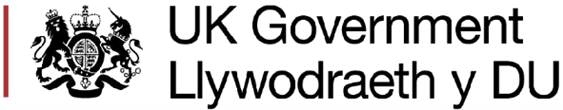 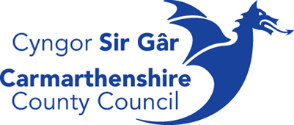 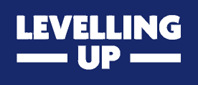 Atebwch bob cwestiwn a thiciwch y blychau priodol lle bo angen.Ni ellir derbyn ffurflenni anghyflawn a byddant yn cael eu hanfon yn ôl at yr ymgeisydd.Cyflwyniad Nod y gronfa hon yw cynnig cyfle i leoliadau yng nghanol trefi gael gafael ar gymorth ariannol o hyd at £2,000 i adfywio canol trefi gwledig Sir Gaerfyrddin.Bydd safleoedd cymwys sydd wedi'u lleoli mewn ardaloedd blaenoriaeth yn cael eu gwahodd i wneud cais am gymorth. Bydd ceisiadau a dderbynnir o safleoedd sydd wedi'u lleoli y tu allan i'r ardal flaenoriaeth ond yn cael eu hystyried pe bai ymgeiswyr yn gallu dangos effaith gadarnhaol ar y dref.  Bydd y ceisiadau'n cael eu hasesu ar sail lefel yr effaith a gyflawnir ar gyfer pob tref. Bydd ceisiadau i wella adeiladau sydd ar angen mwyaf yn cael eu blaenoriaethu.   Bydd angen cyfraniad cyfatebol o hyd at 20% gan bob ymgeisydd tuag at gyfanswm costau'r prosiect. Meini prawf y Gronfa Mae lesddeiliaid a rhydd-ddeiliaid yn gymwys i wneud cais. Mae'n ofynnol i lesddeiliaid sicrhau eu bod yn gofyn am ganiatâd gan rydd-ddeiliaid.Mae hon yn gronfa benodol ar gyfer canol trefi ac mae ond yn gymwys ar gyfer safleoedd sydd wedi'u lleoli mewn ardaloedd dynodedig. Rhaid i ymgeiswyr sicrhau eu bod wedi ystyried yr argymhellion a'r canllawiau sydd wedi'u cynnwys yng Nghanllaw Dylunio Treftadaeth Adeiledig Sir GaerfyrddinRhaid darparu lluniau o'r safle yn ei gyflwr presennol gyda'r ffurflen gais. Rhaid i unrhyw gais am gymorth ar gyfer arwyddion newydd sicrhau eu bod yn ddwyieithog.Rhaid cynnwys manylion y gwaith arfaethedig sydd i'w wneud gan gynnwys costau/dyfynbrisiau gan gyflenwyr a manylion y nwyddau a ddewiswyd i'w cael. Bydd y grant yn cael ei dalu'n ôl-weithredol ar ôl derbyn anfoneb, cyfriflen banc a thystiolaeth ffotograffig o'r gwaith a wnaed. Rydym yn anelu at dalu ceisiadau grant sydd wedi'u cwblhau o fewn 20 diwrnod i'w derbyn.Rhaid i brosiectau llwyddiannus fod wedi'u cwblhau'n llawn erbyn 1 Medi 2024 fan pellaf. Rhaid i geisiadau llwyddiannus gydymffurfio â deddfwriaeth cynllunio ac ardal gadwraeth.Mae enghreifftiau o wariant cymwys yn cynnwys;Arwyddion dwyieithog newydd (angen cyflwyno cynllun)Canopïau (angen caniatâd cynllunio)Addurno adeiladauGoleuadauCostau cysylltiedig ar gyfer cwblhau prosiectau e.e. sgaffaldiau, caniatâdMae ceisiadau am brosiectau mwy i ailddatblygu ffryntiau siopau hefyd yn gymwys ond bydd swm y grant yn cael ei gapio ar £2,000 neu 80% o gyfanswm y costau.Dychweler yn electronig i RDPSIRGAR@sirgar.gov.uk ynghyd â thystiolaeth ategol fel yr amlinellir yn Adran 9erbyn 31 Mawrth 2024 Sut rydym yn defnyddio eich gwybodaethMae Cyngor Sir Caerfyrddin yn casglu data personol amdanoch drwy’r ffurflen hon er mwyn i ni fedru prosesu eich cais am gyllid. I gael gwybod mwy am sut rydym yn defnyddio eich gwybodaeth, ewch i'n gwefan www.sirgar.llyw.cymru i weld ein Hysbysiad Preifatrwydd. ‘Mae croeso i chi gysylltu â’r Cyngor drwy gyfrwng y Gymraeg neu’r Saesneg.You are welcome to contact the Council through the medium of Welsh or English’.Atodiad 1 Canllawiau Caffael Grantiau Trydedd Parti Canllawiau PwysigHysbysebu trwy gwerthwchigymru* Mae'n bosibl ichi hysbysebu ar y wefan Gaffael Genedlaethol, www.GwerthwchiGymru.llyw.cymru os yw'n anodd ichi bennu isafswm y cyflenwyr sydd eu hangen a/neu os hoffech newid cyflenwyr neu ddenu cyflenwyr newydd i gyflwyno dyfynbris neu dendr. Hysbysebu ar wefan GwerthwchiGymru yw'r arfer gorau, ond efallai y byddai'n well gennych nodi cyflenwyr posibl a allai ddarparu'r cynnig gorau cyffredinol i chi. Mae'r cyfleuster hwn ar gael i chi yn rhad ac am ddim, ewch i wefan GwerthwchiGymru www.gwerthwchigymru.llyw.cymru/ a chysylltwch â llinell gymorth y wefan ar 0800 222 9004 i gael rhagor o wybodaeth. Yn Ceisio Dyfynbrisiau/TendrauYn achos gwariant sy'n fwy na £5,000, mae'n hanfodol bod y dyfynbrisiau/tendrau yn cael eu ceisio gan gyflenwyr priodol ar gyfer y nwyddau, y gwaith neu'r gwasanaethau sy'n ofynnol. Os yw'n amlwg y ceisiwyd dyfynbrisiau/tendrau anaddas, gall fod yn ofynnol ichi hysbysebu ar wefan GwerthwchiGymru.Cyllidwyr EraillOs yw prosiect yn cynnwys unrhyw ffrydiau cyllido eraill neu ychwanegol, mae'n rhaid, o leiaf, ddilyn y Rheolau Caffael Grant Trydydd Parti hyn ar gyfer cyfanswm gwariant amcangyfrifedig y gofyniad. Osgoi gwrthdaro buddiannau Sylweddolwn y gallai ymgeiswyr / datblygwyr neu unigolion sy’n gysylltiedig â nhw (megis perthnasau, partneriaid busnes neu gyfeillion),  ddymuno tendro am gontract sy’n cael ei gynnig gan yr ymgeisydd / datblygwr. Mae hynny’n dderbyniol ond bydd angen i’r ymgeisydd sicrhau bod y broses dendro yn cael ei chynnal mewn modd agored, a’i bod yn dryloyw a theg, fel yr amlinellir uchod, heb roi unrhyw fantais i un unigolyn neu gwmni dros un arall. Rhaid cymryd mesurau priodol i atal nodi ac union unrhyw achosion o wrthdaro buddiannau. Os oes gan ymgeisydd / datblygwr neu unrhyw berson sy'n gysylltiedig â nhw'n uniongyrchol neu'n anuniongyrchol, fudd ariannol, economaidd neu fudd personol arall y gellid ystyried ei fod yn peryglu eu didueddrwydd a'u hannibyniaeth yng nghyswllt y weithdrefn gaffael: rhaid i’r ymgeisydd / datblygwr, neu unrhyw berson arall neu barti sydd â budd, ddatgan y cyfrwy fudd yn ysgrifenedig wrth swyddog y prosiect, a fydd yn darparu cyngor yn unol â hynny.rhaid sicrhau nad yw manylebau a meini prawf gwerthuso yn ffafrio nac wedi’u teilwra ar gyfer un datrysiad nac unrhyw un parti dros un arall. ni ddylai’r unigolyn neu barti sydd â budd gymryd unrhyw ran o gwbl yn y gweithdrefnau i arfarnu’r tendrau i sicrhau bod y broses yn deg i bawb. Cydnabyddir y gallai fod yn ofynnol i'r ymgeisydd grant roi'r gymeradwyaeth derfynol rhaid cofnodi pob cam o'r weithdrefn yn ffurfiol. pe bai'r contract fel rheol yn destun un weithdrefn dendro, argymhellir y dylai'r noddwr ofyn am ddyfynbrisiau ysgrifenedig gan o leiaf ddau gyflenwr arall (h.y. yn dilyn y weithdrefn a nodir uchod ar gyfer contractau rhwng £5000 a £25,000)Pwrpas y canllawiau hyn yw sicrhau bod yna degwch wrth wario arian cyhoeddus ac nad yw gonestrwydd yr ymgeisydd yn cael ei beryglu.Newidiadau i'r fanyleb neu'r contract Os oes angen gwneud unrhyw newidiadau i'r fanyleb ar ôl ceisio dyfynbrisiau/tendrau sy'n effeithio ar gwmpas gwreiddiol y gofyniad, efallai y bydd angen cynnal ymarfer caffael newydd i sicrhau'r gwerth gorau am arian. Gall hyn ddigwydd o ganlyniad i ychwanegiadau annisgwyl i'r gofyniad gwreiddiol, lle derbynnir tendrau sy'n fwy na'r gyllideb sydd ar gael, lle mae lefelau cyllido yn newid ac ati. Mae'n rhaid i'r ymgeisydd am grant hysbysu'r swyddog Prosiect a fydd yn cynnig cyngor yn unol â hynny.Cynghorion ynghylch TendroDiffiniadau CaffaelADRAN 1 – MANYLION YR YMGEISYDDADRAN 1 – MANYLION YR YMGEISYDDADRAN 1 – MANYLION YR YMGEISYDDADRAN 1 – MANYLION YR YMGEISYDDADRAN 1 – MANYLION YR YMGEISYDDPrif Enw Cyswllt:Prif Enw Cyswllt:Prif Enw Cyswllt:Prif Enw Cyswllt:Prif Enw Cyswllt:Cyfeiriad E-bostRhif Ffôn Rhif Ffôn Rhif Ffôn Rhif Ffôn Swydd yn y Sefydliad:Swydd yn y Sefydliad:Swydd yn y Sefydliad:Swydd yn y Sefydliad:Swydd yn y Sefydliad:Cyfeiriad y Safle Cyfeiriad y Safle Cyfeiriad y Safle Cyfeiriad y Safle A yw eich safle wedi'i leoli mewn ardal gadwraeth? Ymgynghoriad Ardaloedd Cadwraeth (llyw.cymru)A yw eich safle wedi'i leoli mewn ardal gadwraeth? Ymgynghoriad Ardaloedd Cadwraeth (llyw.cymru)Ydy Nac ydy Nac ydy Ydy chi wedi derbyn gwahoddiad i gyflwyno cais? Ydy chi wedi derbyn gwahoddiad i gyflwyno cais? DoNaddoNaddoADRAN 2 - MATH O GRŴP / SEFYDLIADADRAN 2 - MATH O GRŴP / SEFYDLIADADRAN 2 - MATH O GRŴP / SEFYDLIADADRAN 2 - MATH O GRŴP / SEFYDLIADADRAN 2 - MATH O GRŴP / SEFYDLIADBeth yw statws eich Sefydliad? (Gan gynnwys unrhyw rifau cofrestredig)e.e. Elusen, Cyngor Cymuned, Busnes, Menter Gymdeithasol, Arall (nodwch isod) Beth yw statws eich Sefydliad? (Gan gynnwys unrhyw rifau cofrestredig)e.e. Elusen, Cyngor Cymuned, Busnes, Menter Gymdeithasol, Arall (nodwch isod) Beth yw statws eich Sefydliad? (Gan gynnwys unrhyw rifau cofrestredig)e.e. Elusen, Cyngor Cymuned, Busnes, Menter Gymdeithasol, Arall (nodwch isod) Beth yw statws eich Sefydliad? (Gan gynnwys unrhyw rifau cofrestredig)e.e. Elusen, Cyngor Cymuned, Busnes, Menter Gymdeithasol, Arall (nodwch isod) Beth yw statws eich Sefydliad? (Gan gynnwys unrhyw rifau cofrestredig)e.e. Elusen, Cyngor Cymuned, Busnes, Menter Gymdeithasol, Arall (nodwch isod) ADRAN 3 - GWRTHDARO BUDDIANNAU ADRAN 3 - GWRTHDARO BUDDIANNAU ADRAN 3 - GWRTHDARO BUDDIANNAU ADRAN 3 - GWRTHDARO BUDDIANNAU ADRAN 3 - GWRTHDARO BUDDIANNAU Ydych chi neu oes unrhyw aelodau o'ch teulu'n Aelodau Etholedig o Gyngor Sir Caerfyrddin neu'n gweithio ar eu cyfer? Ydych chi neu oes unrhyw aelodau o'ch teulu'n Aelodau Etholedig o Gyngor Sir Caerfyrddin neu'n gweithio ar eu cyfer? Ydych chi neu oes unrhyw aelodau o'ch teulu'n Aelodau Etholedig o Gyngor Sir Caerfyrddin neu'n gweithio ar eu cyfer? (Ydw/Oes  /  Nac ydw/Nac oes)(Ydw/Oes  /  Nac ydw/Nac oes)Os ateboch "Ydw/Oes", rhowch fanylion:Os ateboch "Ydw/Oes", rhowch fanylion:Os ateboch "Ydw/Oes", rhowch fanylion:Os ateboch "Ydw/Oes", rhowch fanylion:Os ateboch "Ydw/Oes", rhowch fanylion:Ydych chi neu oes unrhyw aelodau o'ch teulu'n yn perthyn i’r cyflenwr sydd wedi nodi yn y cais i gario allan y gwaith ? Os ydych, cysylltwch i drafod Ydych chi neu oes unrhyw aelodau o'ch teulu'n yn perthyn i’r cyflenwr sydd wedi nodi yn y cais i gario allan y gwaith ? Os ydych, cysylltwch i drafod Ydw/Oes  /  Nac ydw/Nac oes)Ydw/Oes  /  Nac ydw/Nac oes)Ydw/Oes  /  Nac ydw/Nac oes)ADRAN 4 – MANYLION Y PROSIECTADRAN 4 – MANYLION Y PROSIECTADRAN 4 – MANYLION Y PROSIECTADRAN 4 – MANYLION Y PROSIECTADRAN 4 – MANYLION Y PROSIECTRhowch fanylion am sut yr hoffech gynyddu bywiogrwydd eich safle; Rhowch fanylion am ddewisiadau a deunyddiau palet lliw i'w defnyddioRhowch fanylion am sut yr hoffech gynyddu bywiogrwydd eich safle; Rhowch fanylion am ddewisiadau a deunyddiau palet lliw i'w defnyddioRhowch fanylion am sut yr hoffech gynyddu bywiogrwydd eich safle; Rhowch fanylion am ddewisiadau a deunyddiau palet lliw i'w defnyddioRhowch fanylion am sut yr hoffech gynyddu bywiogrwydd eich safle; Rhowch fanylion am ddewisiadau a deunyddiau palet lliw i'w defnyddioRhowch fanylion am sut yr hoffech gynyddu bywiogrwydd eich safle; Rhowch fanylion am ddewisiadau a deunyddiau palet lliw i'w defnyddioSut mae eich cynnig am gymorth yn cyd-fynd â Chynllun Dylunio Treftadaeth Adeiledig Sir Gaerfyrddin? sirgar.llyw.cymru/media/1232812/welsh-shopfront-guide-carmarthshire-web.pdfSut mae eich cynnig am gymorth yn cyd-fynd â Chynllun Dylunio Treftadaeth Adeiledig Sir Gaerfyrddin? sirgar.llyw.cymru/media/1232812/welsh-shopfront-guide-carmarthshire-web.pdfSut mae eich cynnig am gymorth yn cyd-fynd â Chynllun Dylunio Treftadaeth Adeiledig Sir Gaerfyrddin? sirgar.llyw.cymru/media/1232812/welsh-shopfront-guide-carmarthshire-web.pdfSut mae eich cynnig am gymorth yn cyd-fynd â Chynllun Dylunio Treftadaeth Adeiledig Sir Gaerfyrddin? sirgar.llyw.cymru/media/1232812/welsh-shopfront-guide-carmarthshire-web.pdfSut mae eich cynnig am gymorth yn cyd-fynd â Chynllun Dylunio Treftadaeth Adeiledig Sir Gaerfyrddin? sirgar.llyw.cymru/media/1232812/welsh-shopfront-guide-carmarthshire-web.pdfCwblhewch y tabl isod gan nodi ar gyfer pa rai o'r gwariannau cymwys canlynol yr hoffech wneud cais am gymorth; Os ydych yn gallu adennill TAW, nodwch y gost fel NET (heb gynnwys TAW) Os na allwch adennill TAW, nodwch y gost fel GROS (gan gynnwys TAW) Cofiwch ddarllen canllawiau caffael cyn fynd ati i holi am ddyfynbrisau. ATODIAD A Cwblhewch y tabl isod gan nodi ar gyfer pa rai o'r gwariannau cymwys canlynol yr hoffech wneud cais am gymorth; Os ydych yn gallu adennill TAW, nodwch y gost fel NET (heb gynnwys TAW) Os na allwch adennill TAW, nodwch y gost fel GROS (gan gynnwys TAW) Cofiwch ddarllen canllawiau caffael cyn fynd ati i holi am ddyfynbrisau. ATODIAD A Cwblhewch y tabl isod gan nodi ar gyfer pa rai o'r gwariannau cymwys canlynol yr hoffech wneud cais am gymorth; Os ydych yn gallu adennill TAW, nodwch y gost fel NET (heb gynnwys TAW) Os na allwch adennill TAW, nodwch y gost fel GROS (gan gynnwys TAW) Cofiwch ddarllen canllawiau caffael cyn fynd ati i holi am ddyfynbrisau. ATODIAD A Cwblhewch y tabl isod gan nodi ar gyfer pa rai o'r gwariannau cymwys canlynol yr hoffech wneud cais am gymorth; Os ydych yn gallu adennill TAW, nodwch y gost fel NET (heb gynnwys TAW) Os na allwch adennill TAW, nodwch y gost fel GROS (gan gynnwys TAW) Cofiwch ddarllen canllawiau caffael cyn fynd ati i holi am ddyfynbrisau. ATODIAD A Cwblhewch y tabl isod gan nodi ar gyfer pa rai o'r gwariannau cymwys canlynol yr hoffech wneud cais am gymorth; Os ydych yn gallu adennill TAW, nodwch y gost fel NET (heb gynnwys TAW) Os na allwch adennill TAW, nodwch y gost fel GROS (gan gynnwys TAW) Cofiwch ddarllen canllawiau caffael cyn fynd ati i holi am ddyfynbrisau. ATODIAD A Gwariant Manylion e.e. dewis o liw, arddull. Gellir ychwanegu dolenni at y nwyddau a ddewiswyd Manylion e.e. dewis o liw, arddull. Gellir ychwanegu dolenni at y nwyddau a ddewiswyd Manylion e.e. dewis o liw, arddull. Gellir ychwanegu dolenni at y nwyddau a ddewiswyd Cost a ddyfynnir Addurno adeilad CanopïauSgaffaldiau ar gyfer addurno GoleuadauArwyddion Arall (rhowch fanylion) CYFANSWM ADRAN 5 – CYFANSWM COSTAU'R PROSIECT ADRAN 5 – CYFANSWM COSTAU'R PROSIECT Cyfanswm costau'r prosiect (defnyddiwch gostau NET os ydych yn gallu adennill TAW) £Cais am grant (ni all fod yn fwy na £2,000 neu 80% o gyfanswm y costau, pa un bynnag yw'r swm lleiaf) £Arian cyfatebol a ddarperir gan yr ymgeisydd £ADRAN 6 – AMSERLENNI'R PROSIECTSylwer bod rhaid cwblhau pob prosiect erbyn 1 Medi 2024 fan pellaf_______ MisADRAN 7 – TAWA yw eich Grŵp / Sefydliad wedi'i gofrestru ar gyfer TAW? YDY / NAC YDYA yw'r sefydliad yn gallu adennill TAW? YDY/NAC YDYRhif Cofrestru TAW: ADRAN 8 – RHEOLI CYMORTHDALIADAUADRAN 8 – RHEOLI CYMORTHDALIADAUADRAN 8 – RHEOLI CYMORTHDALIADAUPe bai eich cais yn llwyddiannus, byddai dyfarnu arian Cronfa Ffyniant Gyffredin y DU (UKSPF) yn uniongyrchol i chi (fel yr ymgeisydd) yn cael ei ystyried yn gymhorthdalPe bai eich cais yn llwyddiannus, byddai dyfarnu arian Cronfa Ffyniant Gyffredin y DU (UKSPF) yn uniongyrchol i chi (fel yr ymgeisydd) yn cael ei ystyried yn gymhorthdalPe bai eich cais yn llwyddiannus, byddai dyfarnu arian Cronfa Ffyniant Gyffredin y DU (UKSPF) yn uniongyrchol i chi (fel yr ymgeisydd) yn cael ei ystyried yn gymhorthdalMae'n ofynnol i ymgeiswyr ddarparu manylion unrhyw gymorth ariannol a gafwyd gan awdurdodau cyhoeddus o fewn y 3 blynedd diwethafMae'n ofynnol i ymgeiswyr ddarparu manylion unrhyw gymorth ariannol a gafwyd gan awdurdodau cyhoeddus o fewn y 3 blynedd diwethafMae'n ofynnol i ymgeiswyr ddarparu manylion unrhyw gymorth ariannol a gafwyd gan awdurdodau cyhoeddus o fewn y 3 blynedd diwethafCyllidwrSwmDyddiad y derbyniodd yr ymgeisydd y cyllidADRAN 9 – RHESTR WIRIOADRAN 9 – RHESTR WIRIOSicrhewch fod yr holl ddogfennau a'r dystiolaeth a ganlyn yn cael eu cyflwyno gyda'r ffurflen gais hon wedi'i chwblhau a'i llofnodiSicrhewch fod yr holl ddogfennau a'r dystiolaeth a ganlyn yn cael eu cyflwyno gyda'r ffurflen gais hon wedi'i chwblhau a'i llofnodiFfurflen Gais wedi’i chwblhau Caniatâd Statudol yn cynnwys Caniatâd Cynllunio, rheoliadau adeiladu (os yn berthnasol)Cydnabod gwrthdaro buddiannau os yn berthnasol Lluniau o'r safle yn ei gyflwr presennolCaniatâd i berchennog y safle Dyfynbrisiau gan gyflenwyr i wneud y gwaithCynlluniau i raddfa ( arwyddion a canopïau yn unig) ADRAN 10 – DATGANIAD ADRAN 10 – DATGANIAD ADRAN 10 – DATGANIAD Rwy'n datgan bod y wybodaeth a ddarparwyd yn y ffurflen hon yn gywir.Rwy'n datgan bod y wybodaeth a ddarparwyd yn y ffurflen hon yn gywir.Rwy'n datgan bod y wybodaeth a ddarparwyd yn y ffurflen hon yn gywir.Llofnodwr 1                                                                              Llofnodwr 2                                                                              Printiwch yr EnwLlofnodSwyddDyddiadGofynionGwerthY Broses GaffaelPopethhyd at £4,999  Rhaid cael a chadw o leiaf 1 Dyfynbris ysgrifenedigMae'n rhaid cael y gwerth gorau am arian ac mae'n rhaid cymryd gofal rhesymol i gael nwyddau, gwaith neu wasanaethau o ansawdd digonol am bris cystadleuol. Rhaid cadw cofnod dogfennol i gefnogi'r penderfyniad at ddibenion archwilio. Gofynnir i ymgeiswyr 'Meddwl Sir Gâr yn Gyntaf' wrth geisio dyfynbrisiau ar gyfer prynu Nwyddau/Gwasanaethau. Felly, edrychwch ar y farchnad i weld a oes unrhyw fusnesau yn Sir Gaerfyrddin a all ddarparu'r nwyddau / gwasanaeth yr ydych yn ceisio eu prynu. Efallai y bydd gofyn i ymgeiswyr ddangos eu bod wedi ceisio dyfynbrisiau o'r fath.Popeth£5,000 a £24,999Rhaid ceisio o leiaf 3 dyfynbris ysgrifenedig o ffynonellau cystadleuol*. Mae'n rhaid i'r dyfynbrisiau fod yn seiliedig ar yr un fanyleb a chael eu gwerthuso ar sail 'tebyg am debyg'. Mae'n rhaid cofnodi'r dyfynbrisiau a geisiwyd, y broses werthuso a'r penderfyniad dyfarnu mewn dogfen gofnodedig.Gofynnir i ymgeiswyr 'Meddwl Sir Gâr yn Gyntaf' wrth geisio dyfynbrisiau ar gyfer prynu Nwyddau/Gwasanaethau. Felly, edrychwch ar y farchnad i weld a oes unrhyw fusnesau yn Sir Gaerfyrddin a all ddarparu'r nwyddau / gwasanaeth yr ydych yn ceisio eu prynu. Efallai y bydd gofyn i ymgeiswyr ddangos eu bod wedi ceisio dyfynbrisiau o'r fath.Popeth£25,000 a £74,999Rhaid ceisio o leiaf 3 dyfynbris ysgrifenedig o ffynonellau cystadleuol*. Mae'n rhaid fod y dyfynbrisiau'n seiliedig ar:yr un fanyleb yr un meini prawf gwerthuso a'u gwerthuso ar sail 'tebyg am debyg'.  Yr arfer gorau yw sefydlu panel gwerthusoyr un dyddiad cau.Mae'n rhaid cofnodi'r dyfynbrisiau a geisiwyd, y broses werthuso a'r penderfyniad dyfarnu mewn dogfen gofnodedig at ddibenion archwilio.**Os na ddaw mwy nag un dyfynbris i law mae'n rhaid ichi gysylltu â'r Rheolwr Prosiect o Gyngor Sir Caerfyrddin (CSC), i roi'r manylion a chyfiawnhau'r broses gaffael a ddefnyddiwyd. Bydd yn rhaid i'r penderfyniad i symud ymlaen i brynu gael ei gymeradwyo gan CSC, fesul achos. Os yw'n amlwg y gellid ceisio mwy nag un dyfynbris, gall fod yn ofynnol ichi hysbysebu ar wefan GwerthwchiGymru.- https://www.sell2wales.gov.wales Gall methiant i gadw at y gweithdrefnau perthnasol a amlinellir uchod gael ei ystyried yn ddiffyg cydymffurfio a gallai hynny arwain at dynnu’n ôl y cynnig o grant a hawlio'r arian yn ôl o bosibl.Mewn achosion lle na allwch gydymffurfio â gofynion y gweithdrefnau hyn, rhaid ichi roi gwybod i reolwr y prosiect. Os oes gennych unrhyw ymholiadau ynghylch sut i weithredu’r gweithdrefnau hyn, cysylltwch â’r Rheolwr Prosiect i gael eglurhad a chyfarwyddyd pellach.Pethau i'w gwneudPethau i beidio â’u gwneud gofalwch fod unrhyw wrthdaro buddiannau posibl yn cael ei ddatgan ar y cyfle cyntaf posibl.Peidiwch â gogwyddo’r fanyleb er mwyn diystyru neu wahaniaethu yn erbyn cyflenwyr, hynny yw cyfyngu'r fanyleb i frand penodol. cydymffurfiwch â'r rheolau priodolPeidiwch â newid y fanyleb ar ôl iddi gael ei dosbarthu.gofalwch fod y fanyleb yn fanwl-gywir a heb fod yn fwy na'r gofynion.Peidiwch â newid y meini prawf gwerthuso yn ystod y broses.gofalwch fod y Meini Prawf Gwerthuso yn uniongyrchol berthnasol i bwnc y contractPeidiwch â rhoi rhy ychydig o amser i gwmnïau gyflwyno dyfynbris.gofalwch lenwi a chadw cofnodion llawn er gwybodaeth ar gyfer y dyfodol ac at ddibenion archwilioPeidiwch â rhoi gormod o fanylion ar lafar pan fyddwch yn ateb cwestiynau penodol gan gyflenwyr. Mae'n rhaid darparu'r un wybodaeth i'r holl gyflenwyr i sicrhau bod y broses yn un deg. gofalwch fod y dyfynbrisiau/tendrau yn cael eu gwerthuso ar sail 'tebyg i'w debyg.Peidiwch â datgelu prisiau i gyflenwyr posibl.gofalwch eich bod yn delio â chyflenwyr mewn modd agored, tryloyw a hynny heb wahaniaethu.Peidiwch â thorri'r rheolau ynghylch cyfrinachedd.caniatáu digon o amser i gwmnïau gyflwyno eu dyfynbrisPeidiwch ag agor dyfynbrisiau/tendrau cyn y dyddiad cau.sicrhau bod gwerth y Nwyddau / Gwaith neu'r Gwasanaeth yn cael ei amcangyfrif yn gywir ar ddechrau'r broses i gymhwyso'r broses gaffael gywir.. Peidiwch ag ystyried ceisiadau a ddaw i law ar ôl y dyddiad cau.TeitlDisgrifiadCydgasgluCyfuno gwerth y contractau ar wahân ar gyfer yr un cyflenwad, gwasanaeth neu waith.Y ContractContract at ddibenion y Rheolau hyn fydd unrhyw gytundeb (boed yn ysgrifenedig) rhwng yr ymgeisydd am grant ac un neu fwy o bartïon eraill ar gyfer: -gwerthu nwyddau neu ddeunyddiau.cyflenwi nwyddau neu ddeunyddiau.cyflawni gwaithy ddarpariaeth gwasanaethau (gan gynnwys llety a chyfleusterau). Ffynhonnell Gystadleuoldarparwr annibynnol yn gwneud cynnig yn erbyn darparwr annibynnol arallNwyddaueitemau materol yw nwyddau h.y. offer, bwyd, cerbydau ac atiRheoliadau Contractau Cyhoeddus 2015rheolau a rheoliadau y mae’n rhaid i sefydliadau’r Sector Cyhoeddus lynu wrthynt wrth gaffael Nwyddau, Gwaith a Gwasanaethau dros drothwy gwerth penodol lle dylid cynnal Ymarfer Tendro swyddogol yn unol â Rheoliadau Contractau Cyhoeddus 2015.Gwerthusiaddull o bennu pa gynnig yw'r gorau o ran darparu gwerth yr arian yn unol â'r meini prawf gwerthuso a bennwyd ymlaen llawMeini Prawf GwerthusoRhestr o'r gofynion allweddol a dynnwyd o'r fanyleb a fydd yn galluogi'r cyflenwyr i esbonio sut y maent yn bwriadu darparu'r gofynion a gaiff eu gwerthuso. Mae'r meini prawf a ddefnyddir i benderfynu pa dendr yw'r mwyaf economaidd fanteisiol yn seiliedig ar gyfuniad o feini prawf pris/cost ac ansawdd.Panel GwerthusoYr arfer gorau yw sefydlu panel gwerthuso i gynnal yr ymarfer gwerthuso. Fe all fod yn briodol cael panel traws-swyddogaethol. Dylai'r panel gytuno ar y fanyleb a'r meini prawf gwerthuso. Dylai'r Panel weithredu'n gyson ym mhob cam o'r ymarferiad caffaelGwerthwchigymru Gwefan Gaffael Genedlaethol yw hon lle caiff holl gontractau’r sector cyhoeddus eu hysbysebu. Gall Derbynwyr Grant Trydydd Parti hefyd hysbysebu trwy'r wefan, a hynny yn rhad ac am ddim, ewch i wefan GwerthwchiGymru www.gwerthwchigymru.llyw.cymru/ a chysylltwch â llinell gymorth y wefan ar 0800 222 9004 i gael rhagor o wybodaeth. Gwasanaethautasgau a wneir gan bobl h.y. gwasanaethau ymgynghoriaeth, gwasanaethau cyfieithu ac atiManylebdatganiad ysgrifenedig yw hwn sy’n diffinio'r gofynion. Bydd y fanyleb yn amrywio yn ôl y gwaith, y cynnyrch neu’r gwasanaeth dan sylw. Efallai mai disgrifiad byr fydd yn achos cynnyrch syml, ond yn achos gofyniad cymhleth, bydd yn ddogfen gynhwysfawr. Ni ddylai disgrifiad o'r nwyddau, y gwaith neu'r gwasanaethau gyfeirio at wneuthuriad, brand neu ffynhonnell benodol. Tendr/Dyfynbrisdogfen y bydd darpar gyflenwr yn ei llunio mewn ymateb i wahoddiad i dendro/rhoi dyfynbris. Mae'r ddogfen yn nodi gwybodaeth gyffredinol drwy arddangos gallu a chymhwyster y cyflenwr - gan gynnwys gwybodaeth fanwl am sut y mae'n bwriadu cyflawni manylebau'r gofyniad. Gwaithgan gynnwys tirweddu, adeiladu, gwaith adeiladu ac ati